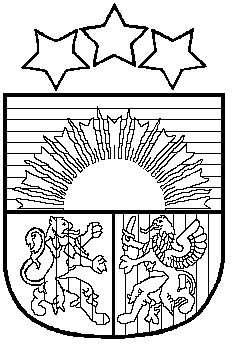 LATVIJAS REPUBLIKAPRIEKULES NOVADA PAŠVALDĪBAS DOMEReģistrācijas Nr. 90000031601, Saules iela 1, Priekule, Priekules novads, LV-3434, tālrunis 63461006, fakss 63497937, e-pasts: APSTIPRINĀTI                                                                                        ar Priekules novada pašvaldībasdomes 2017.gada 28.septembra lēmumu Nr.430 (protokols Nr.6, 1.)SAISTOŠIE NOTEIKUMI Nr.17/8Grozījumi Priekules novada pašvaldības domes2017.gada 26.janvāra saistošajos noteikumos Nr.1„Par Priekules novada pašvaldības budžetu 2017.gadam”Izdoti saskaņā arLatvijas Republikas likumiem:„Par pašvaldībām” 21; 26. pantu;„Par pašvaldības budžetiem”.Izdarīt Priekules novada pašvaldības domes 26.01.2017. saistošajos noteikumos Nr.17/1 „Par Priekules novada pašvaldības budžetu 2017.gadam” (turpmāk noteikumi) šādus grozījumus:Izteikt noteikumu 1.punktu šādā redakcijā:1.1. budžeta līdzekļu atlikums uz gada sākumu EUR 528 343;1.2. ieņēmumi EUR 5 918 461;1.3. izdevumi EUR 7 178 552;1.4. aizdevumu atmaksa EUR 248 847;1.5. aizdevumu saņemšana EUR 980 595Izteikt noteikumu 5.punktu šādā redakcijā:“5. Apstiprināt Priekules novada pašvaldības saistību apmēru uz 30.09.2017.”Izteikt noteikumu 1.pielikumu jaunā redakcijā (skatīt 1.pielikumu). Izteikt noteikumu 2.pielikumu jaunā redakcijā (skatīt 2.pielikumu).Izteikt noteikumu 5.pielikumu jaunā redakcijā (skatīt 3.pielikumu).Saistošie noteikumi stājas spēkā nākamajā dienā pēc to parakstīšanas.Pašvaldības domes priekšsēdētāja					Vija Jablonska 